MATHEMATICS PROJECTCLASS: 9TOPIC: FACTORISATION OF QUADRATIC POLYNOMIALSOBJECTIVE: Learning geometrical representation of the factorization of the following quadratic polynomials.PRE-ACQUIRED KNOWLEDGE: Splitting the middle term of a quadratic polynomialFormula for the area of a square and of a rectangleMATERIAL REQUIRED: Pink and blue coloured chart papersWhite sheets of paperGeometry boxPair of scissorsFevistick/gumMathematics Project File and File papersPLANNING:Every  will be represented by the area of a pink square of side  units as shown in the figureThus to represent we use two pink squares of side  units each.Every  will be represented by a pink rectangular strip of dimensions  as shown in the adjoining figure. Thus to represent  we use 5 rectangular strips of dimensions  each.Every  will be represented by a blue rectangular strip of dimensions  as shown in the adjoining figure. Thus to represent  we use 3 rectangular strips of dimensions  each.All positive integers will be represented by blue unit squares as shown in the adjoining figure. Thus to represent 6, we use 6 pink unit squares.All negative integers will be represented by pink unit squares as shown in the adjoining figure. Thus to represent , we use 6 blue unit squares.Blue strips and blue unit squares  means to cut off the area equal to the area of these pieces.PROCEDURE:Factorisation of . The polynomial  can be written as To represent , take a pink square of side  units, to represent 3 take 3 pink rectangular strips of dimensions of  units each; to represent  take 2 pink rectangular strips of dimensions  units each and to represent 6 take 6 pink unit squares.Thus to represent  paste all the above pieces on a white sheet of paper as shown.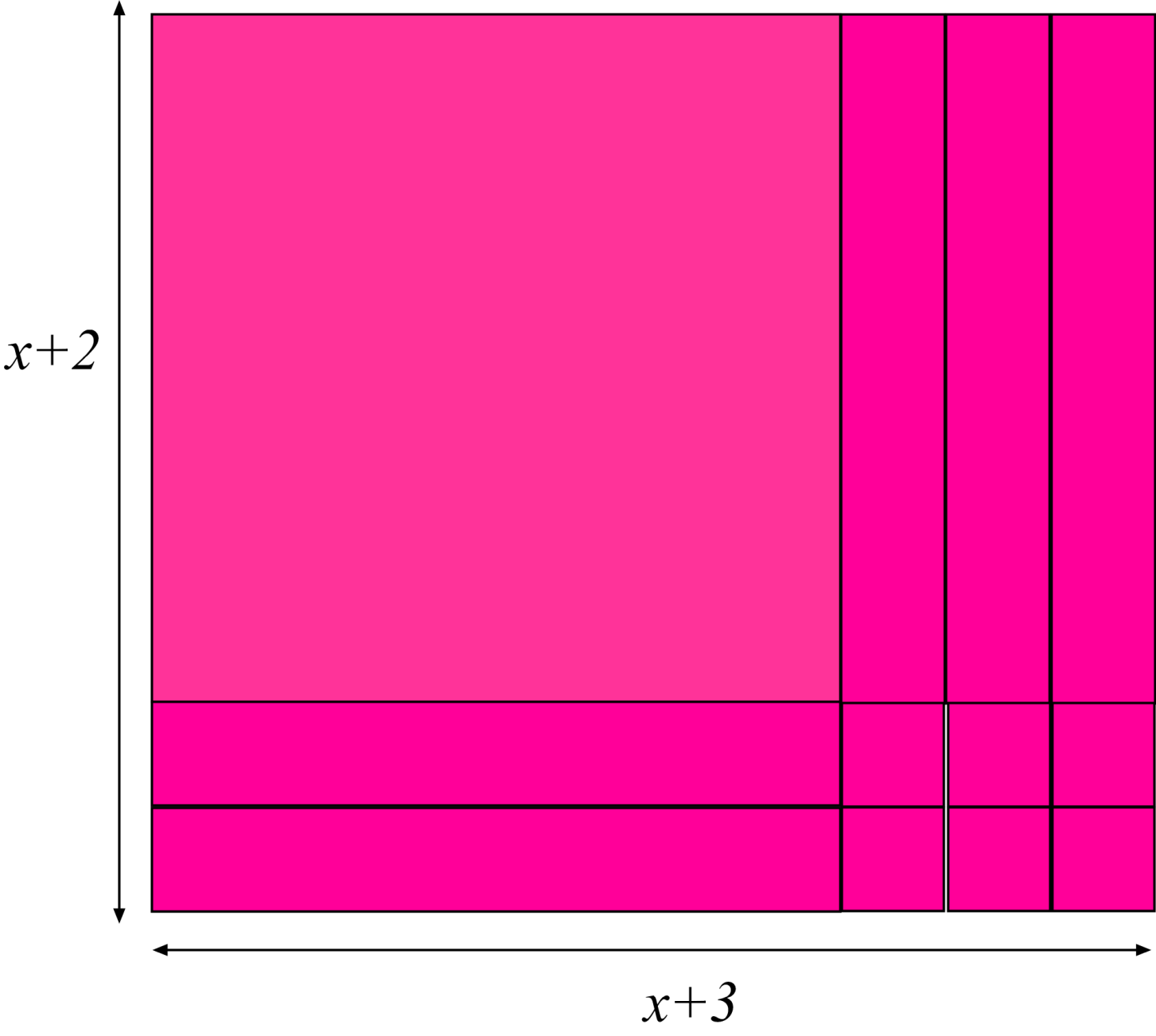 RESULT:We observe that the area of the rectangle is  and hence CAN YOU DO THE REST YOURSELF?